Institución educativa Panebianco americanoÁrea formación humana y emprendimientoDocente:  Carolina Restrepo BocanegraActividad complemento primer periodoTaller Virtual de acuerdo a los lineamientos emitidos por el Ministerio de Educación por la situación sanitaria de coronavirus en ColombiaMarzo de 2020Las actividades que se contemplarán en la siguiente guía son de desarrollo de los estudiantes de grado 8/1 y 8/2 a los cuales se les dicta dos horas de clase semanal y están contempladas para desarrollarlas durante 3 semanas de clase.Tema: percepción y relaciones sociales Objetivo: concluir el tema de percepción y observar como la manera como nos comunicamos dice mucho de lo que percibimos.La siguiente guía es para desarrollarla teniendo en cuenta los aspectos teóricos abordados desde la percepción y la importancia en las relaciones humanas. Después de realizar el mural que ya entregaste en el colegio realiza el folleto de manera digital con los siguientes criterios para enviarlo al siguiente correo electrónico puede ser escaneado: careboca@hotmail.comEscribir un título relacionado con la importancia de la percepción en las relaciones humanas.Debe llevar imágenes que representen el tema Debe responder las siguientes preguntas:Que es percepciónImportancia de percibir e interpretar desde otra mirada en el mundoQue aspectos o herramientas podemos tener en cuenta para no equivocarnos cuando percibimos algo y pasa a juzgarConclusiones y aprendizajes del tema desde su importancia en las relaciones humanas Diferentes frases que apoyen el tema NOTA: DEBE SER CREATIVO Y TENER TODO LOS CRITERIOS PARA SIGNACION DE NOTA SE VALORA LA CREATIVIDAD Y EL CONTENIDO Con la lectura que se te envía sobre la comunicación vamos ampliar el concepto de lo que dejamos que los otros perciban de nosotros desde la comunicación no verbal.Lee el documento saca un resumen de lo leído y resuelve las preguntas que se encuentran al final de la guía y debes tomarle foto a la evidencia y enviar al correo en las fechas asignadas.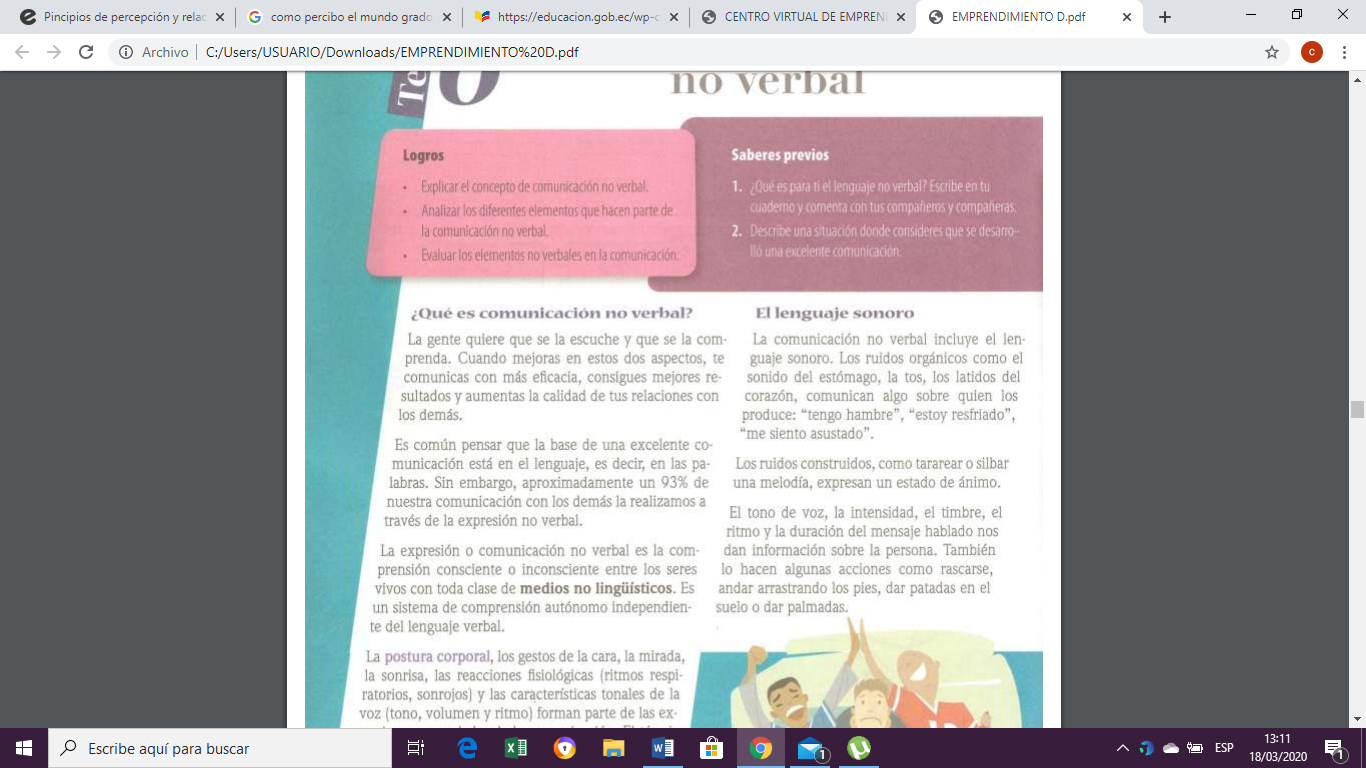 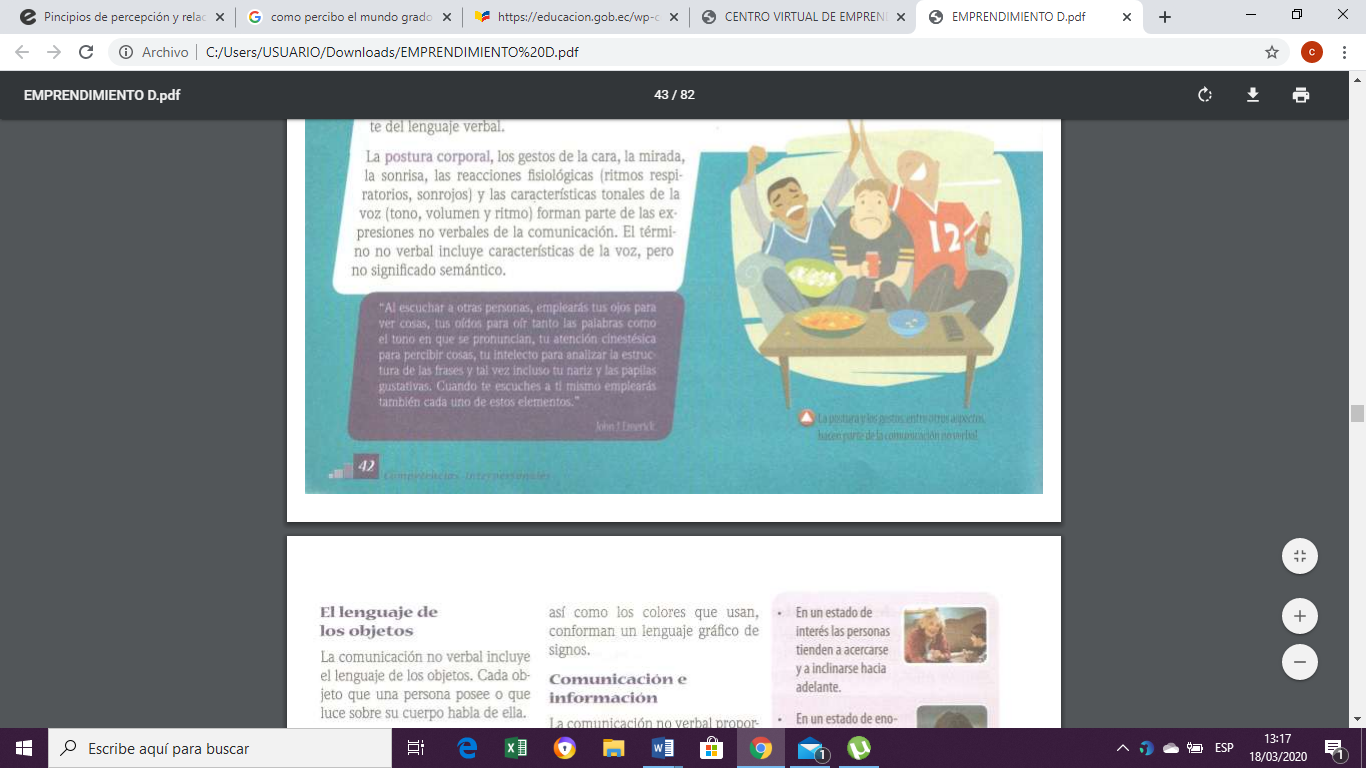 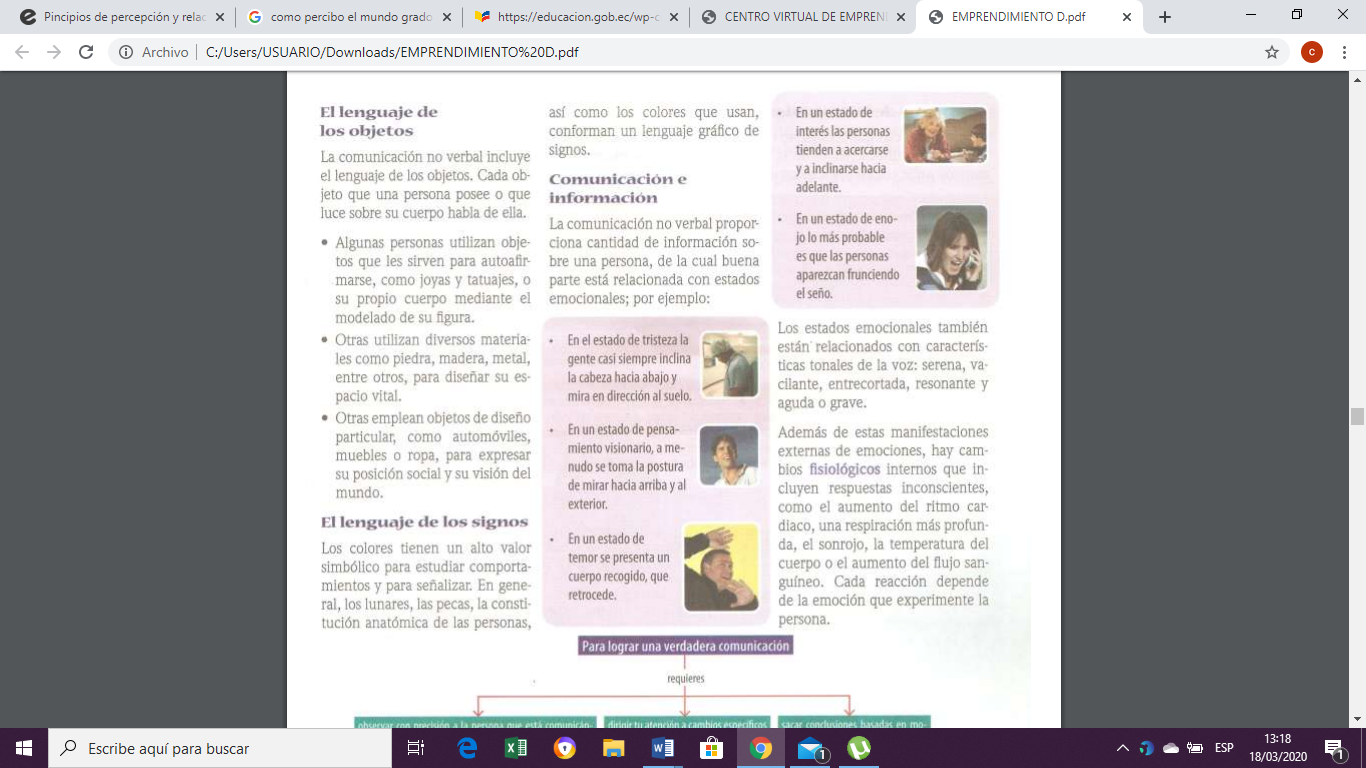 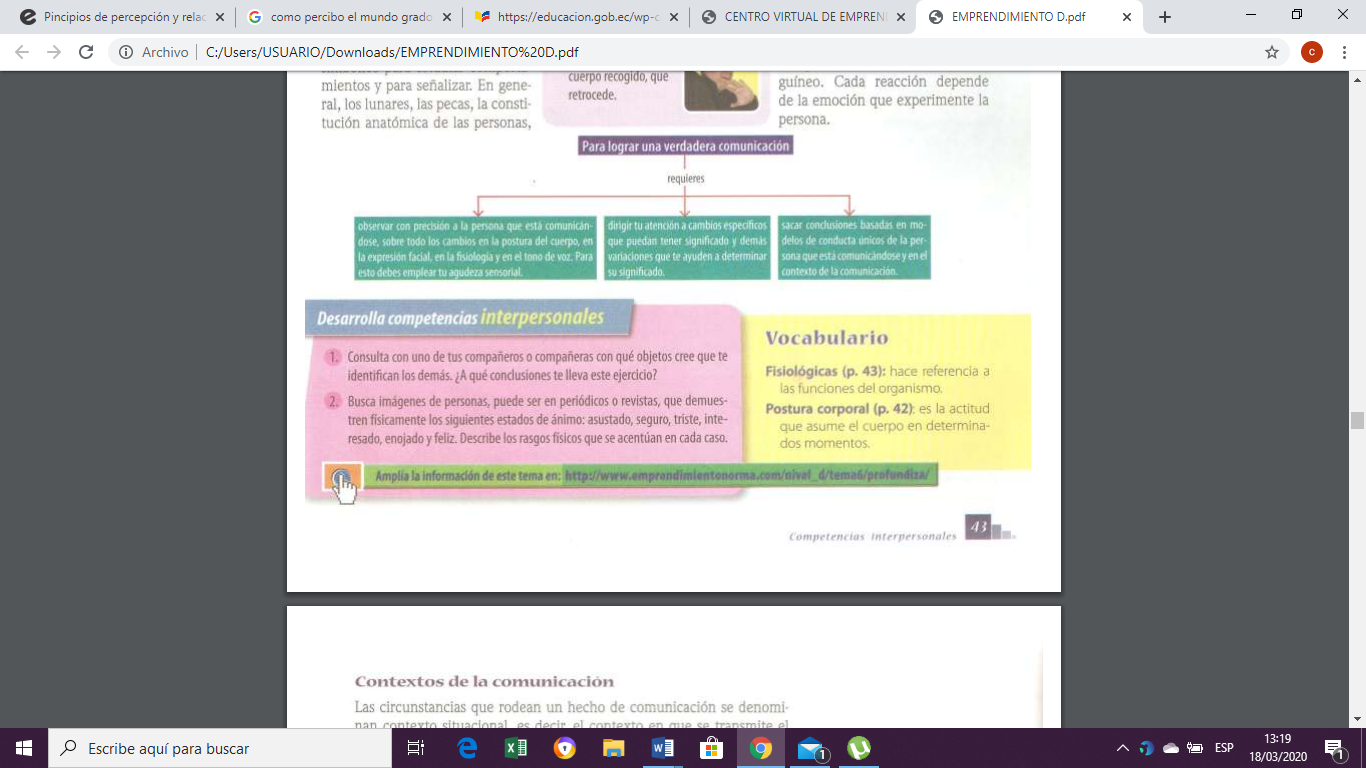 